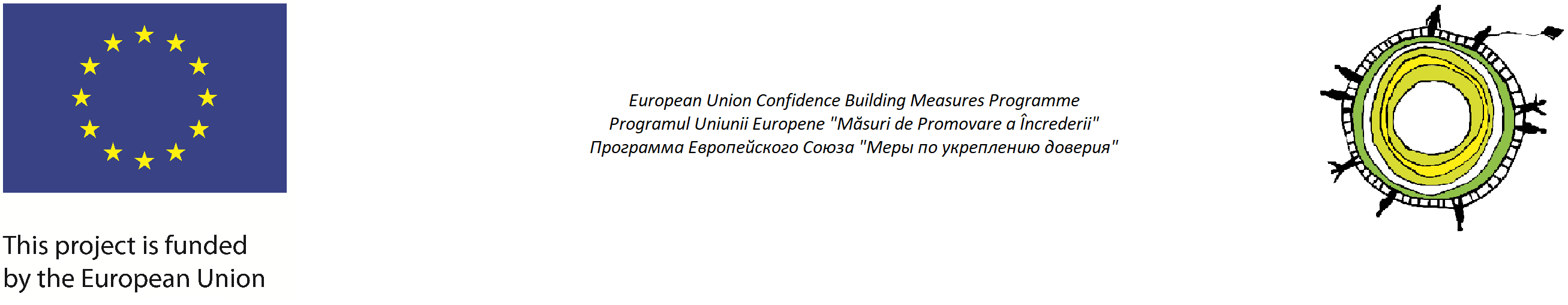 AUDIOVISUAL CO-PRODUCTIONS PROGRAM OF EU GRANTSAPPLICATION FORMProject informationProject informationProject informationProject informationProject informationProject informationProject informationProject informationProject informationProject informationProject informationFull name of applying entity Full name of applying entity Full name of applying entity Full name of applying entity Project titleProject titleProject titleProject titleProject durationProject durationProject durationProject durationStart date:Start date:Start date:End date:Total amount of the project proposal in EuroTotal amount of the project proposal in EuroTotal amount of the project proposal in EuroTotal amount of the project proposal in EuroAmount requested from EU CBM 5 in EuroAmount requested from EU CBM 5 in EuroAmount requested from EU CBM 5 in EuroAmount requested from EU CBM 5 in EuroApplying entity’s informationApplying entity’s informationApplying entity’s informationApplying entity’s informationApplying entity’s informationApplying entity’s informationApplying entity’s informationApplying entity’s informationApplying entity’s informationApplying entity’s informationApplying entity’s informationTelephone, postal and E-mail addressTelephone, postal and E-mail addressTelephone, postal and E-mail addressTelephone, postal and E-mail address2.2. Registration date2.2. Registration date2.2. Registration date2.2. Registration date2.3. Legal status (Public / commercial / non-governmental organization)2.3. Legal status (Public / commercial / non-governmental organization)2.3. Legal status (Public / commercial / non-governmental organization)2.3. Legal status (Public / commercial / non-governmental organization)2.4. Type of media (TV, Radio, Online) or production house2.4. Type of media (TV, Radio, Online) or production house2.4. Type of media (TV, Radio, Online) or production house2.4. Type of media (TV, Radio, Online) or production house2.5. Name and contact details of the manager2.5. Name and contact details of the manager2.5. Name and contact details of the manager2.5. Name and contact details of the manager2.6. Geographical coverage (only for media)2.6. Geographical coverage (only for media)2.6. Geographical coverage (only for media)2.6. Geographical coverage (only for media)2.7. Audience indicators (only for media): rating, monthly average number of website visitors, circulation (in the case of newspapers), data on the popularity of pages on social media (FB, Youtube, etc.).2.7. Audience indicators (only for media): rating, monthly average number of website visitors, circulation (in the case of newspapers), data on the popularity of pages on social media (FB, Youtube, etc.).2.7. Audience indicators (only for media): rating, monthly average number of website visitors, circulation (in the case of newspapers), data on the popularity of pages on social media (FB, Youtube, etc.).2.7. Audience indicators (only for media): rating, monthly average number of website visitors, circulation (in the case of newspapers), data on the popularity of pages on social media (FB, Youtube, etc.).Project coordinator informationProject coordinator informationProject coordinator informationProject coordinator informationProject coordinator informationProject coordinator informationProject coordinator informationProject coordinator informationProject coordinator informationProject coordinator informationProject coordinator information3.1. Full name and position3.1. Full name and position3.1. Full name and position3.1. Full name and position3.2. Contact number  3.2. Contact number  3.2. Contact number  3.2. Contact number  3.3. E-mail3.3. E-mail3.3. E-mail3.3. E-mail3a. Partner entity’ information3a. Partner entity’ information3a. Partner entity’ information3a. Partner entity’ information3a. Partner entity’ information3a. Partner entity’ information3a. Partner entity’ information3a. Partner entity’ information3a. Partner entity’ information3a. Partner entity’ information3a. Partner entity’ information3a.1 Full name and position in the partner organisation (Only name for freelancers)3a.1 Full name and position in the partner organisation (Only name for freelancers)3a.1 Full name and position in the partner organisation (Only name for freelancers)3a.1 Full name and position in the partner organisation (Only name for freelancers)3a.2. Contact number 3a.2. Contact number 3a.2. Contact number 3a.2. Contact number 3a.3 E-mail3a.3 E-mail3a.3 E-mail3a.3 E-mailApplicant entity bank detailsApplicant entity bank detailsApplicant entity bank detailsApplicant entity bank detailsApplicant entity bank detailsApplicant entity bank detailsApplicant entity bank detailsApplicant entity bank detailsApplicant entity bank detailsApplicant entity bank detailsApplicant entity bank details4.1. Organization’s fiscal code4.1. Organization’s fiscal code4.1. Organization’s fiscal code4.1. Organization’s fiscal code4.2. Bank account number in MDL4.2. Bank account number in MDL4.2. Bank account number in MDL4.2. Bank account number in MDL4.3. Bank code4.3. Bank code4.3. Bank code4.3. Bank code4.4. Bank name4.4. Bank name4.4. Bank name4.4. Bank name4.5. Bank address4.5. Bank address4.5. Bank address4.5. Bank address4.6. Full name and titles of authorized signatory person(s):4.6. Full name and titles of authorized signatory person(s):4.6. Full name and titles of authorized signatory person(s):4.6. Full name and titles of authorized signatory person(s):Applicant entity descriptionApplicant entity descriptionApplicant entity descriptionApplicant entity descriptionApplicant entity descriptionApplicant entity descriptionApplicant entity descriptionApplicant entity descriptionApplicant entity descriptionApplicant entity descriptionApplicant entity description5.1. Please indicate the total number of full time and part time employees.  5.1. Please indicate the total number of full time and part time employees.  5.1. Please indicate the total number of full time and part time employees.  5.1. Please indicate the total number of full time and part time employees.  5.1. Please indicate the total number of full time and part time employees.  5.1. Please indicate the total number of full time and part time employees.  5.1. Please indicate the total number of full time and part time employees.  5.1. Please indicate the total number of full time and part time employees.  5.1. Please indicate the total number of full time and part time employees.  5.1. Please indicate the total number of full time and part time employees.  5.1. Please indicate the total number of full time and part time employees.  5.2. Describe the main areas of work of the applying entity in max. 200 words (2 paragraphs)5.2. Describe the main areas of work of the applying entity in max. 200 words (2 paragraphs)5.2. Describe the main areas of work of the applying entity in max. 200 words (2 paragraphs)5.2. Describe the main areas of work of the applying entity in max. 200 words (2 paragraphs)5.2. Describe the main areas of work of the applying entity in max. 200 words (2 paragraphs)5.2. Describe the main areas of work of the applying entity in max. 200 words (2 paragraphs)5.2. Describe the main areas of work of the applying entity in max. 200 words (2 paragraphs)5.2. Describe the main areas of work of the applying entity in max. 200 words (2 paragraphs)5.2. Describe the main areas of work of the applying entity in max. 200 words (2 paragraphs)5.2. Describe the main areas of work of the applying entity in max. 200 words (2 paragraphs)5.2. Describe the main areas of work of the applying entity in max. 200 words (2 paragraphs)5.3. Indicate projects your entity has implemented over the past two years, specifying their goals, distribution of content, budgets and donors. 5.3. Indicate projects your entity has implemented over the past two years, specifying their goals, distribution of content, budgets and donors. 5.3. Indicate projects your entity has implemented over the past two years, specifying their goals, distribution of content, budgets and donors. 5.3. Indicate projects your entity has implemented over the past two years, specifying their goals, distribution of content, budgets and donors. 5.3. Indicate projects your entity has implemented over the past two years, specifying their goals, distribution of content, budgets and donors. 5.3. Indicate projects your entity has implemented over the past two years, specifying their goals, distribution of content, budgets and donors. 5.3. Indicate projects your entity has implemented over the past two years, specifying their goals, distribution of content, budgets and donors. 5.3. Indicate projects your entity has implemented over the past two years, specifying their goals, distribution of content, budgets and donors. 5.3. Indicate projects your entity has implemented over the past two years, specifying their goals, distribution of content, budgets and donors. 5.3. Indicate projects your entity has implemented over the past two years, specifying their goals, distribution of content, budgets and donors. 5.3. Indicate projects your entity has implemented over the past two years, specifying their goals, distribution of content, budgets and donors. Project descriptionProject descriptionProject descriptionProject descriptionProject descriptionProject descriptionProject descriptionProject descriptionProject descriptionProject descriptionProject description6.1. Describe in no more than 4 paragraphs the concept of the project (you can include a brief summary of the scenario) and what audience it is addressed to.6.1. Describe in no more than 4 paragraphs the concept of the project (you can include a brief summary of the scenario) and what audience it is addressed to.6.1. Describe in no more than 4 paragraphs the concept of the project (you can include a brief summary of the scenario) and what audience it is addressed to.6.1. Describe in no more than 4 paragraphs the concept of the project (you can include a brief summary of the scenario) and what audience it is addressed to.6.1. Describe in no more than 4 paragraphs the concept of the project (you can include a brief summary of the scenario) and what audience it is addressed to.6.1. Describe in no more than 4 paragraphs the concept of the project (you can include a brief summary of the scenario) and what audience it is addressed to.6.1. Describe in no more than 4 paragraphs the concept of the project (you can include a brief summary of the scenario) and what audience it is addressed to.6.1. Describe in no more than 4 paragraphs the concept of the project (you can include a brief summary of the scenario) and what audience it is addressed to.6.1. Describe in no more than 4 paragraphs the concept of the project (you can include a brief summary of the scenario) and what audience it is addressed to.6.1. Describe in no more than 4 paragraphs the concept of the project (you can include a brief summary of the scenario) and what audience it is addressed to.6.1. Describe in no more than 4 paragraphs the concept of the project (you can include a brief summary of the scenario) and what audience it is addressed to.6.2. Describe the purpose(s) and objective(s) of the project with detailed stages and deadlines.6.2. Describe the purpose(s) and objective(s) of the project with detailed stages and deadlines.6.2. Describe the purpose(s) and objective(s) of the project with detailed stages and deadlines.6.2. Describe the purpose(s) and objective(s) of the project with detailed stages and deadlines.6.2. Describe the purpose(s) and objective(s) of the project with detailed stages and deadlines.6.2. Describe the purpose(s) and objective(s) of the project with detailed stages and deadlines.6.2. Describe the purpose(s) and objective(s) of the project with detailed stages and deadlines.6.2. Describe the purpose(s) and objective(s) of the project with detailed stages and deadlines.6.2. Describe the purpose(s) and objective(s) of the project with detailed stages and deadlines.6.2. Describe the purpose(s) and objective(s) of the project with detailed stages and deadlines.6.2. Describe the purpose(s) and objective(s) of the project with detailed stages and deadlines.6.3. Describe the distribution plan developed in the framework of the project. 6.3. Describe the distribution plan developed in the framework of the project. 6.3. Describe the distribution plan developed in the framework of the project. 6.3. Describe the distribution plan developed in the framework of the project. 6.3. Describe the distribution plan developed in the framework of the project. 6.3. Describe the distribution plan developed in the framework of the project. 6.3. Describe the distribution plan developed in the framework of the project. 6.3. Describe the distribution plan developed in the framework of the project. 6.3. Describe the distribution plan developed in the framework of the project. 6.3. Describe the distribution plan developed in the framework of the project. 6.3. Describe the distribution plan developed in the framework of the project. 6.4 What are the expected outputs (concrete results) and indicators to measure them? (Quantitative and qualitative). You can add rows for outputs, if necessary.6.4 What are the expected outputs (concrete results) and indicators to measure them? (Quantitative and qualitative). You can add rows for outputs, if necessary.6.4 What are the expected outputs (concrete results) and indicators to measure them? (Quantitative and qualitative). You can add rows for outputs, if necessary.6.4 What are the expected outputs (concrete results) and indicators to measure them? (Quantitative and qualitative). You can add rows for outputs, if necessary.6.4 What are the expected outputs (concrete results) and indicators to measure them? (Quantitative and qualitative). You can add rows for outputs, if necessary.6.4 What are the expected outputs (concrete results) and indicators to measure them? (Quantitative and qualitative). You can add rows for outputs, if necessary.6.4 What are the expected outputs (concrete results) and indicators to measure them? (Quantitative and qualitative). You can add rows for outputs, if necessary.6.4 What are the expected outputs (concrete results) and indicators to measure them? (Quantitative and qualitative). You can add rows for outputs, if necessary.6.4 What are the expected outputs (concrete results) and indicators to measure them? (Quantitative and qualitative). You can add rows for outputs, if necessary.6.4 What are the expected outputs (concrete results) and indicators to measure them? (Quantitative and qualitative). You can add rows for outputs, if necessary.6.4 What are the expected outputs (concrete results) and indicators to measure them? (Quantitative and qualitative). You can add rows for outputs, if necessary.Indicator (what you will measure) Indicator (what you will measure) Indicator (what you will measure) Indicator (what you will measure) Baseline = Current situation Baseline = Current situation Sources and means of verification Sources and means of verification Sources and means of verification Output 1Output 1Output 2Output 2Output 3Output 36.5. List the concrete project activities by which you will achieve the outputs above. In no more than 3 sentences per activity, briefly describe each proposed activity. 6.5. List the concrete project activities by which you will achieve the outputs above. In no more than 3 sentences per activity, briefly describe each proposed activity. 6.5. List the concrete project activities by which you will achieve the outputs above. In no more than 3 sentences per activity, briefly describe each proposed activity. 6.5. List the concrete project activities by which you will achieve the outputs above. In no more than 3 sentences per activity, briefly describe each proposed activity. 6.5. List the concrete project activities by which you will achieve the outputs above. In no more than 3 sentences per activity, briefly describe each proposed activity. 6.5. List the concrete project activities by which you will achieve the outputs above. In no more than 3 sentences per activity, briefly describe each proposed activity. 6.5. List the concrete project activities by which you will achieve the outputs above. In no more than 3 sentences per activity, briefly describe each proposed activity. 6.5. List the concrete project activities by which you will achieve the outputs above. In no more than 3 sentences per activity, briefly describe each proposed activity. 6.5. List the concrete project activities by which you will achieve the outputs above. In no more than 3 sentences per activity, briefly describe each proposed activity. 6.5. List the concrete project activities by which you will achieve the outputs above. In no more than 3 sentences per activity, briefly describe each proposed activity. 6.5. List the concrete project activities by which you will achieve the outputs above. In no more than 3 sentences per activity, briefly describe each proposed activity. 6.6. List project beneficiaries, both direct and indirect, as well as involved stakeholders, if applicable. Include a feasible number of beneficiaries next to each category (direct, indirect). If the number of indirect beneficiaries is expected to grow in the long-term, please indicate the estimated number and timeline (ex. within x months after the project, additional x people/students/community members will benefit from its effect)6.6. List project beneficiaries, both direct and indirect, as well as involved stakeholders, if applicable. Include a feasible number of beneficiaries next to each category (direct, indirect). If the number of indirect beneficiaries is expected to grow in the long-term, please indicate the estimated number and timeline (ex. within x months after the project, additional x people/students/community members will benefit from its effect)6.6. List project beneficiaries, both direct and indirect, as well as involved stakeholders, if applicable. Include a feasible number of beneficiaries next to each category (direct, indirect). If the number of indirect beneficiaries is expected to grow in the long-term, please indicate the estimated number and timeline (ex. within x months after the project, additional x people/students/community members will benefit from its effect)6.6. List project beneficiaries, both direct and indirect, as well as involved stakeholders, if applicable. Include a feasible number of beneficiaries next to each category (direct, indirect). If the number of indirect beneficiaries is expected to grow in the long-term, please indicate the estimated number and timeline (ex. within x months after the project, additional x people/students/community members will benefit from its effect)6.6. List project beneficiaries, both direct and indirect, as well as involved stakeholders, if applicable. Include a feasible number of beneficiaries next to each category (direct, indirect). If the number of indirect beneficiaries is expected to grow in the long-term, please indicate the estimated number and timeline (ex. within x months after the project, additional x people/students/community members will benefit from its effect)6.6. List project beneficiaries, both direct and indirect, as well as involved stakeholders, if applicable. Include a feasible number of beneficiaries next to each category (direct, indirect). If the number of indirect beneficiaries is expected to grow in the long-term, please indicate the estimated number and timeline (ex. within x months after the project, additional x people/students/community members will benefit from its effect)6.6. List project beneficiaries, both direct and indirect, as well as involved stakeholders, if applicable. Include a feasible number of beneficiaries next to each category (direct, indirect). If the number of indirect beneficiaries is expected to grow in the long-term, please indicate the estimated number and timeline (ex. within x months after the project, additional x people/students/community members will benefit from its effect)6.6. List project beneficiaries, both direct and indirect, as well as involved stakeholders, if applicable. Include a feasible number of beneficiaries next to each category (direct, indirect). If the number of indirect beneficiaries is expected to grow in the long-term, please indicate the estimated number and timeline (ex. within x months after the project, additional x people/students/community members will benefit from its effect)6.6. List project beneficiaries, both direct and indirect, as well as involved stakeholders, if applicable. Include a feasible number of beneficiaries next to each category (direct, indirect). If the number of indirect beneficiaries is expected to grow in the long-term, please indicate the estimated number and timeline (ex. within x months after the project, additional x people/students/community members will benefit from its effect)6.6. List project beneficiaries, both direct and indirect, as well as involved stakeholders, if applicable. Include a feasible number of beneficiaries next to each category (direct, indirect). If the number of indirect beneficiaries is expected to grow in the long-term, please indicate the estimated number and timeline (ex. within x months after the project, additional x people/students/community members will benefit from its effect)6.6. List project beneficiaries, both direct and indirect, as well as involved stakeholders, if applicable. Include a feasible number of beneficiaries next to each category (direct, indirect). If the number of indirect beneficiaries is expected to grow in the long-term, please indicate the estimated number and timeline (ex. within x months after the project, additional x people/students/community members will benefit from its effect)6.7. Describe monitoring and project results’ evaluation plan.6.7. Describe monitoring and project results’ evaluation plan.6.7. Describe monitoring and project results’ evaluation plan.6.7. Describe monitoring and project results’ evaluation plan.6.7. Describe monitoring and project results’ evaluation plan.6.7. Describe monitoring and project results’ evaluation plan.6.7. Describe monitoring and project results’ evaluation plan.6.7. Describe monitoring and project results’ evaluation plan.6.7. Describe monitoring and project results’ evaluation plan.6.7. Describe monitoring and project results’ evaluation plan.6.7. Describe monitoring and project results’ evaluation plan.6.8. Describe (in maximum 2 phrases for each):6.8. Describe (in maximum 2 phrases for each):6.8. Describe (in maximum 2 phrases for each):6.8. Describe (in maximum 2 phrases for each):6.8. Describe (in maximum 2 phrases for each):6.8. Describe (in maximum 2 phrases for each):6.8. Describe (in maximum 2 phrases for each):6.8. Describe (in maximum 2 phrases for each):6.8. Describe (in maximum 2 phrases for each):6.8. Describe (in maximum 2 phrases for each):6.8. Describe (in maximum 2 phrases for each):Confidence building component of the project,If the project will contribute to the intensification of contacts between audio-visual content producers from both banks,Impact on public opinion.Confidence building component of the project,If the project will contribute to the intensification of contacts between audio-visual content producers from both banks,Impact on public opinion.Confidence building component of the project,If the project will contribute to the intensification of contacts between audio-visual content producers from both banks,Impact on public opinion.Confidence building component of the project,If the project will contribute to the intensification of contacts between audio-visual content producers from both banks,Impact on public opinion.Confidence building component of the project,If the project will contribute to the intensification of contacts between audio-visual content producers from both banks,Impact on public opinion.Confidence building component of the project,If the project will contribute to the intensification of contacts between audio-visual content producers from both banks,Impact on public opinion.Confidence building component of the project,If the project will contribute to the intensification of contacts between audio-visual content producers from both banks,Impact on public opinion.Confidence building component of the project,If the project will contribute to the intensification of contacts between audio-visual content producers from both banks,Impact on public opinion.Confidence building component of the project,If the project will contribute to the intensification of contacts between audio-visual content producers from both banks,Impact on public opinion.Confidence building component of the project,If the project will contribute to the intensification of contacts between audio-visual content producers from both banks,Impact on public opinion.Confidence building component of the project,If the project will contribute to the intensification of contacts between audio-visual content producers from both banks,Impact on public opinion.6.9. Shortly describe the sustainability of the project.6.9. Shortly describe the sustainability of the project.6.9. Shortly describe the sustainability of the project.6.9. Shortly describe the sustainability of the project.6.9. Shortly describe the sustainability of the project.6.9. Shortly describe the sustainability of the project.6.9. Shortly describe the sustainability of the project.6.9. Shortly describe the sustainability of the project.6.9. Shortly describe the sustainability of the project.6.9. Shortly describe the sustainability of the project.6.9. Shortly describe the sustainability of the project.6.10. List implementing partner(s) (if any) and their role in the implementation process. 6.10. List implementing partner(s) (if any) and their role in the implementation process. 6.10. List implementing partner(s) (if any) and their role in the implementation process. 6.10. List implementing partner(s) (if any) and their role in the implementation process. 6.10. List implementing partner(s) (if any) and their role in the implementation process. 6.10. List implementing partner(s) (if any) and their role in the implementation process. 6.10. List implementing partner(s) (if any) and their role in the implementation process. 6.10. List implementing partner(s) (if any) and their role in the implementation process. 6.10. List implementing partner(s) (if any) and their role in the implementation process. 6.10. List implementing partner(s) (if any) and their role in the implementation process. 6.10. List implementing partner(s) (if any) and their role in the implementation process. 6.11. Describe innovation methods you plan to use to implement the project.6.11. Describe innovation methods you plan to use to implement the project.6.11. Describe innovation methods you plan to use to implement the project.6.11. Describe innovation methods you plan to use to implement the project.6.11. Describe innovation methods you plan to use to implement the project.6.11. Describe innovation methods you plan to use to implement the project.6.11. Describe innovation methods you plan to use to implement the project.6.11. Describe innovation methods you plan to use to implement the project.6.11. Describe innovation methods you plan to use to implement the project.6.11. Describe innovation methods you plan to use to implement the project.6.11. Describe innovation methods you plan to use to implement the project.6.12. If you have other donors to implement the project, please indicate the source and amount of funding. Also indicate the amount of the applicant’s contribution.6.12. If you have other donors to implement the project, please indicate the source and amount of funding. Also indicate the amount of the applicant’s contribution.6.12. If you have other donors to implement the project, please indicate the source and amount of funding. Also indicate the amount of the applicant’s contribution.6.12. If you have other donors to implement the project, please indicate the source and amount of funding. Also indicate the amount of the applicant’s contribution.6.12. If you have other donors to implement the project, please indicate the source and amount of funding. Also indicate the amount of the applicant’s contribution.6.12. If you have other donors to implement the project, please indicate the source and amount of funding. Also indicate the amount of the applicant’s contribution.6.12. If you have other donors to implement the project, please indicate the source and amount of funding. Also indicate the amount of the applicant’s contribution.6.12. If you have other donors to implement the project, please indicate the source and amount of funding. Also indicate the amount of the applicant’s contribution.6.12. If you have other donors to implement the project, please indicate the source and amount of funding. Also indicate the amount of the applicant’s contribution.6.12. If you have other donors to implement the project, please indicate the source and amount of funding. Also indicate the amount of the applicant’s contribution.6.12. If you have other donors to implement the project, please indicate the source and amount of funding. Also indicate the amount of the applicant’s contribution.6.13. Indicate all relevant risks (operational, financial, political, delivery, human) associated with your project implementation. In no more than 2 sentences, describe how you will manage each listed risk.6.13. Indicate all relevant risks (operational, financial, political, delivery, human) associated with your project implementation. In no more than 2 sentences, describe how you will manage each listed risk.6.13. Indicate all relevant risks (operational, financial, political, delivery, human) associated with your project implementation. In no more than 2 sentences, describe how you will manage each listed risk.6.13. Indicate all relevant risks (operational, financial, political, delivery, human) associated with your project implementation. In no more than 2 sentences, describe how you will manage each listed risk.6.13. Indicate all relevant risks (operational, financial, political, delivery, human) associated with your project implementation. In no more than 2 sentences, describe how you will manage each listed risk.6.13. Indicate all relevant risks (operational, financial, political, delivery, human) associated with your project implementation. In no more than 2 sentences, describe how you will manage each listed risk.6.13. Indicate all relevant risks (operational, financial, political, delivery, human) associated with your project implementation. In no more than 2 sentences, describe how you will manage each listed risk.6.13. Indicate all relevant risks (operational, financial, political, delivery, human) associated with your project implementation. In no more than 2 sentences, describe how you will manage each listed risk.6.13. Indicate all relevant risks (operational, financial, political, delivery, human) associated with your project implementation. In no more than 2 sentences, describe how you will manage each listed risk.6.13. Indicate all relevant risks (operational, financial, political, delivery, human) associated with your project implementation. In no more than 2 sentences, describe how you will manage each listed risk.6.13. Indicate all relevant risks (operational, financial, political, delivery, human) associated with your project implementation. In no more than 2 sentences, describe how you will manage each listed risk.RiskRiskRiskRisk rating (High / Medium / Low)Risk rating (High / Medium / Low)Risk rating (High / Medium / Low)Risk rating (High / Medium / Low)Risk rating (High / Medium / Low)Risk rating (High / Medium / Low)Measures to mitigate the riskMeasures to mitigate the riskAction planAction planAction planAction planAction planAction planAction planAction planAction planAction planAction planNr.ActivityActivityActivityActivityPeriodPeriodPeriodPeriodResponsible entityResponsible entity